О проведении муниципального этапаВсероссийского конкурса детско-юношеского творчества по пожарной безопасности «Неопалимая Купина»В соответствии со ст.16 Федерального закона от 06.10.2003 №131-ФЗ «Об общих принципах организации местного самоуправления в Российской Федерации», Положением о проведении регионального этапа Всероссийского конкурса детско-юношеского творчества по пожарной безопасности «Неопалимая Купина», Уставом Пограничного муниципального округа, с целью создания условий для творческой самореализации детей и подростков, развития их творческого потенциала и формирования гражданской ответственности в области пожарной безопасности,  Администрация Пограничного муниципального округаПОСТАНОВЛЯЕТ:1. Отделу образования Администрации Пограничного муниципального округа (Н.Г. Панковой) организовать проведение муниципального этапа Всероссийского конкурса детско-юношеского творчества по пожарной безопасности «Неопалимая Купина».  2. Утвердить Порядок проведения муниципального этапа Всероссийского конкурса детско-юношеского творчества по пожарной безопасности «Неопалимая Купина» (Приложение 1).3. Утвердить состав жюри муниципального этапа Всероссийского конкурса детско-юношеского творчества по пожарной безопасности «Неопалимая Купина» (Приложение 2).  3. Настоящее постановление разместить на официальном сайте Администрации Пограничного муниципального округа.          4. Контроль за исполнением постановления возложить на начальника отдела образования Администрации Пограничного муниципального округа Н.Г. Панкову.Глава муниципального округа – Глава Администрации муниципального округа                                                                             О.А. АлександровО.Н. Азевич21 6 61Приложение 1                 Утвержденопостановлением   Администрации                                                                                Пограничного   муниципального округа                                                                             от «___» ______________ 2023 г. № _____  Порядок проведения муниципального этапа Всероссийского конкурса детско-юношеского творчества по пожарной безопасности «Неопалимая Купина»Общие положенияНастоящее Положение определяет порядок организации и проведения муниципального этапа Всероссийского конкурса детско-юношеского творчества по пожарной безопасности «Неопалимая купина» (далее - Конкурс), систему оценки результатов и определения его победителей и призеров.           1.2. На территории Пограничного муниципального округа Конкурс проводится отделом образования Администрации Пограничного муниципального округа                и отделом надзорной деятельности и профилактической работы по Пограничному району Управления надзорной деятельности и профилактической работы Главного управления МЧС России по Приморскому краю.          1.3. Конкурс способствует пропаганде положительного опыта деятельности Общероссийской общественной организации «Всероссийское добровольное пожарное общество» (далее – ВДПО) в области развития пожарного добровольчества и обеспечения пожарной безопасности в России.Цели и задачи конкурсаГражданско-патриотическое воспитание детей и молодежи.Совершенствование системы обучения детей и подростков мерам пожарной безопасности.           2.3. Формирование и закрепление навыков грамотного поведения при возникновении пожара и других чрезвычайных ситуациях.           2.4. Привитие учащимся сознательного и ответственного отношения к личной безопасности и безопасности окружающих.           2.5. Совершенствование форм и методов противопожарной пропаганды среди детей и подростков.          2.6. Профессиональная ориентация детей и подростков, привитие интереса к профессии пожарного-спасателя. Участники КонкурсаУчастниками Конкурса являются учащиеся общеобразовательных организаций, воспитанники детских садов.   3.2. Участники Конкурса подразделяются на 4 возрастные группы:- до 7 лет (включительно);- 8 - 10 лет (включительно);- 11 - 14 лет (включительно);- 15 - 18 лет (включительно).Порядок проведения Конкурса         4.1. Муниципальный этап Конкурса проводится до 15 марта 2023 года;4.2. Конкурсные работы направляются в отдел образования АдминистрацииПограничного муниципального округа;  4.3. Подведение итогов Конкурса и оформление протокола осуществляется не позднее 03.04.2023 г.Номинации Конкурса  5.1. Художественно-изобразительное творчество (рисунок, плакат,стенгазета, эмблемы дружин юных пожарных, МЧС России, ВДПО; книжная графика, иллюстрации информационного и познавательного содержания и т.п.).  5.2. Декоративно-прикладное творчество (работы традиционных народныхремесел и декоративно-прикладного искусства: сюжетная композиция, аппликация, оригами, коллаж, вышивка, вязание, батик, лоскутное шитье, бисероплетение, выжигание, художественная резьба, керамика, лепка, текстильный дизайн, игрушка, витраж, папье-маше, декупаж, тестопластика, пластилинография и др.).     5.3. Технические виды творчества (моделирование, конструирование, макеты, технические приборы, настольные игры, головоломки, кроссворды и т.п.).Тематика конкурсных работ      6.1. На Конкурс представляются работы, соответствующие следующей тематике:-профилактика пожаров среди детей.- действия при возникновении пожара и в других чрезвычайных ситуациях, оказание помощи пострадавшим.- работа, учеба и быт пожарных и спасателей, работников ВДПО, дружин юных пожарных.- история ВДПО.- пожары в быту, на производстве, на сельскохозяйственных объектах транспортной инфраструктуры, лесные пожары и т.д.- пожарно-спасательный спорт.- современная пожарная и спасательная техника, перспективы ее развития.- причины возникновения пожаров.Критерии оценкиПри подведении итогов Конкурса оценочными показателями представленных работ считается:- творческий подход к выполнению работы;- соответствие заявленной теме;- новаторство и оригинальность;- высокий уровень мастерства, художественный вкус, техника исполнения;- соответствие работы возрасту учащихся;- эстетический вид изделия (оформление изделия).7.2. Требования к представленным работам:- настенные работы должны быть выполнены на твердой основе в рамках из любого оформительского материала форматами: А2, АЗ и А4;- настольные работы устанавливаются и закрепляются на жесткой подставке (основе) форматом не более 300*400 мм;- в правом нижнем углу должна располагаться табличка, на которой указывается: Ф.И.О. (полностью) и возраст участника, название работы, наименование образовательного учреждения (кружка, студии и т.д.), муниципальный округ, Ф.И.О. руководителя (полностью).	ОБРАЗЕЦ	Иванов Петр Сергеевич, 11 лет«Пожар в жилом доме»
Детско-юношеская студия «Вымпел»
пос. Озерный, Пограничный муниципальный округ
Руководитель - Мельникова Ольга Борисовна.Работы победителей, представленные на Конкурс, авторам не возвращаются. Они могут участвовать в выставках и экспозициях, передаваться в благотворительные фонды.Руководство Конкурсом            8.1. Общее руководство подготовкой и проведением Конкурса осуществляет организационный комитет (далее - Оргкомитет) Конкурса. Состав Оргкомитета и жюри Конкурса формируется из представителей Администрации Пограничного муниципального округа, отдела образования Администрации Пограничного муниципального округа, отдела надзорной деятельности и профилактической работы по Пограничному району Управления надзорной деятельности и профилактической работы Главного управления МЧС России по Приморскому краю.           8.2. В состав Оргкомитета Конкурса входят: отдел образования Администрации Пограничного муниципального округа, отдел надзорной деятельности и профилактической работы по Пограничному району Управления надзорной деятельности и профилактической работы Главного управления МЧС России по Приморскому краю, отдел по делам культуры, молодежной и социальной политике Администрации Пограничного муниципального округа.8.3. Оргкомитет Конкурса:- осуществляет общее руководство организацией и проведением Конкурса;- утверждает состав жюри;- принимает конкурсные материалы;- определяет время и место проведения муниципального этапа Конкурса;         8.4. Жюри Конкурса (Приложение 1):- проводит оценку конкурсных работ в соответствии с критериями;- определяет кандидатуры победителей и призеров Конкурса;- имеет право при отсутствии работ, заслуживающих поощрения, не присуждать призовые места;- решения жюри оформляются протоколами, протоколы являются окончательными, утверждаются председателем жюри и пересмотру не подлежат.Подведение итогов Победители определяются в четырех возрастных группах: до 7 лет, 8-10 лет, 11-14 лет, 15-18 лет, и в трех номинациях: «Художественно-изобразительное творчество», «Декоративно-прикладное творчество» и «Технические виды творчества».. После подведения итогов муниципального этапа Конкурса работы победителей отправляются на региональный этап Конкурса.Награждение Награждение предусматривается за первые места в четырех возрастныхгруппах и трех номинациях. Оргкомитет Конкурса оставляет за собой право не присуждать призовые места в отдельных номинациях при отсутствии работ, заслуживающих поощрения, или в случае нарушения конкурсантами требований Конкурса;         10.2. Победители Конкурса награждаются грамотами отдела надзорной деятельности и профилактической работы по Пограничному району Управления надзорной деятельности и профилактической работы Главного управления МЧС России по Приморскому краю.Приложение 2                  Утверждено   постановлением Администрации                                                                                     Пограничного муниципального округа                                                                                    от «___» ____________ 2021 г. №____Жюри муниципального этапа Всероссийского конкурса                                                                                         детско-юношеского творчества по пожарной безопасности«Неопалимая Купина»Председатель жюри: Степанова Юлия Валерьевна – старший инспектор отдела надзорной деятельности и профилактической работы по Пограничному району Управления надзорной деятельности и профилактической работы Главного управления МЧС России по Приморскому краю.Секретарь:Азевич Ольга Николаевна – ведущий специалист по дошкольным учреждениям отдела образования Администрации Пограничного муниципального округа. Члены жюри:Мун Бэлла Александровна – начальник отдела по делам культуры, молодежной и социальной политике Администрации Пограничного муниципального округа;Шаманская Светлана Юрьевна – ведущий специалист по внешкольной работе отдела образования Администрации Пограничного муниципального округа;Верхотурова Линда Вадимовна – преподаватель изобразительного отделения муниципального бюджетного учреждения дополнительного образования «Детская школа искусств Пограничного муниципального округа»АДМИНИСТРАЦИЯПОГРАНИЧНОГО   МУНИЦИПАЛЬНОГО   ОКРУГАПРИМОРСКОГО КРАЯПОСТАНОВЛЕНИЕ28.02.2023                                        п. Пограничный                                               № 205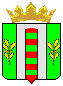 